“What Works in Child Welfare” Presentation Proposal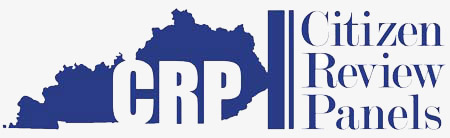 The Third Annual “What Works in Child Welfare” Conference will be held from 8:30 a.m.-4:00 p.m. on May 30 at the Kentucky Domestic Violence Association in Frankfort.  We are looking for 40 minute presentation around topics that are relevant to those who are interested in child welfare.  Presentations should be focused toward “what works” in ameliorating child abuse and neglect in Kentucky.Presenters will receive a complimentary conference registration and our thanks!  Proposal submissions are due by March 28, 2014 and should be emailed to Dr. Blake Jones at Bljone00@uky.edu Name ______________________________________________Title/Agency ________________________________________________________________Email Address ______________________________________________Workshop title:  _______________________________________________Brief description: ________________________________________________________________________________________________________________________________________________________________________________________________________________________________________________________________________________________________________________________Workshop Objectives: __________________________________________________________________________________________________________________________________________________________________________________________________________________________________________Presenter Bio: _______________________________________________________________________________________________________________________________________________________________________________________________________________________________________________________________